Grade 7 Social Studies“My Future Career” 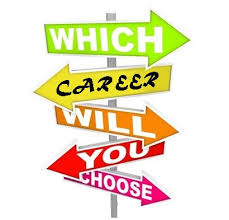 Submitted by: 							Homeroom:							Teacher:								Date Due:								My Future CareerWhat job have you chosen? ______________________________________Using www.careercruising.com (username villanova/password vipers), complete the following table: What are your three most expensive wants and how much they cost? (Don’t guess! Research!)Item: _____________________________  Cost : _________________________Item: _____________________________  Cost : _________________________Item: _____________________________  Cost : _________________________Now you have reflected on and answered these questions, write a well- developed journal entry that includes on : 1) why would you like to work at that job 2) how you believe your job choice will  give you  economic security and keep you out of the poverty cycle 3) what can you do now to help you obtain your career goals 4)  will you be able to obtain your wants if you work at this job? Your journal should be at least ¾ of a page (12 font) and typed. Journal Entry: Job Opportunity/ TitleSalary(starting or potential)Qualifications Needed for this jobMain Duties